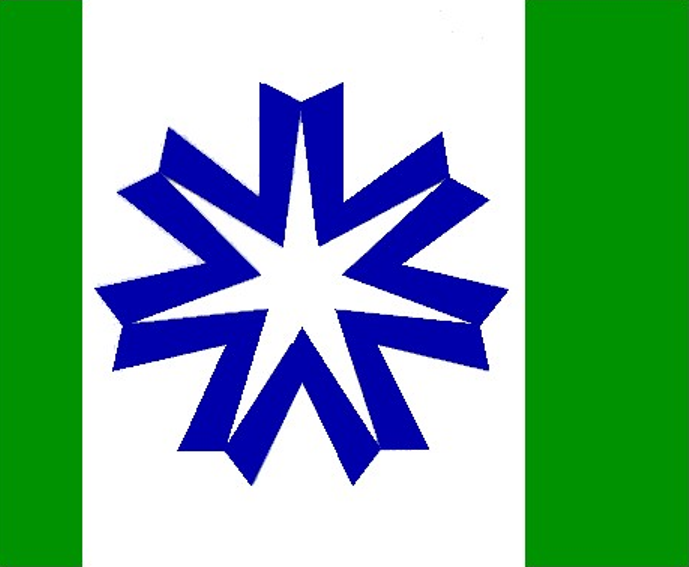 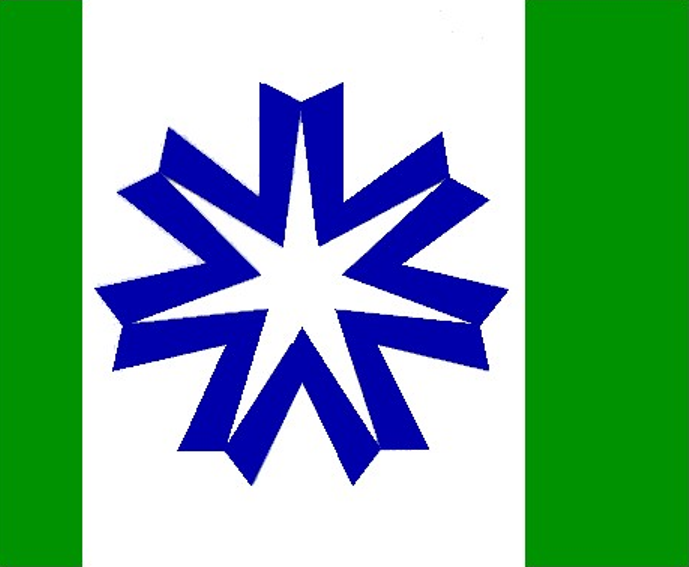 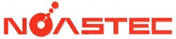 「CareShowJapan 2024」札幌・北海道企業 共同出展ブース出展申込書　　　　　　　　　　　　　　　　　　　　　　　　　　　　　　令和5年　月　　日申込締め切り：9月15日(金)会社概要、出展品の詳細が確認できるパンフレットや資料等を添付してください。【企業情報】【出展内容】
※出展内容についてわかりやすく記載してください。事業者名住所〒〒〒担当部課担当者役職電話番号E-mail URL出展する製品名(ソリューション名)　※複数ある場合はすべて記載ください。製品の概要・特徴発売時期１，今後発売予定（時期：　　年　　月）※出展製品毎でご教示下さい。２，既製品（発売年月日：　　年　　月）出展製品の共同研究・開発の取組国・道の試験研究機関や道内企業・団体との連携有　無　※有無をチェックし、有の場合は相手先や連携内容を記載ください。　（　　　　　　　　　　　　　　　　　　　　　　　　　　　　　）出展製品に関する各種支援施策の活用状況研究・開発・製造等における国・北海道・道内市町村等の支援事業の活用　有　無　※有無をチェックし、有の場合はその内容（事業名等）を記載ください。　（　　　　　　　　　　　　　　　　　　　　　　　　　　　　　）その他※出展品のアピールポイントや、展示会出展の目的など申込先：北海道経済部産業振興局スタートアップ推進室（健康長寿産業担当）山口TEL:011-204-5336　　FAX:011-232-2139　    　E-mail: yamaguchi.masashi@pref.hokkaido.lg.jp